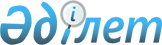 О признании утратившим силу приказа Министра энергетики и минеральных ресурсов Республики Казахстан от 12 февраля 2007 года № 42Приказ Министра нефти и газа Республики Казахстан от 11 июля 2011 года № 116

      В соответствии с пунктом 2 статьи 21-1 Закона Республики Казахстан от 24 марта 2008 года "О нормативных правовых актах", ПРИКАЗЫВАЮ:



      1. Признать утратившим силу приказ Министра энергетики и минеральных ресурсов Республики Казахстан от 12 февраля 2007 года № 42 "О ведомственной награде работников магистрального трубопроводного транспорта Республики Казахстан" (зарегистрированный в Реестре государственной регистрации нормативных правовых актов за № 4545).



      2. Департаменту развития нефтяной промышленности (Кулмурзин К.С.) в недельный срок направить копию настоящего приказа в Министерство юстиции Республики Казахстан и официальные печатные издания.



      3. Настоящий приказ вступает в силу со дня подписания.      Министр                                    С. Мынбаев
					© 2012. РГП на ПХВ «Институт законодательства и правовой информации Республики Казахстан» Министерства юстиции Республики Казахстан
				